Автоматизированный банк данныхАвтоматизированный банк данныхАвтоматизированный банк данныхАвтоматизированный банк данныхАвтоматизированный банк данныхАвтоматизированный банк данныхАвтоматизированный банк данныхФорма 2Форма 2"Книга памяти" Республики Беларусь"Книга памяти" Республики Беларусь"Книга памяти" Республики Беларусь"Книга памяти" Республики Беларусь"Книга памяти" Республики Беларусь"Книга памяти" Республики Беларусь"Книга памяти" Республики БеларусьВоинское захоронение № 4333Воинское захоронение № 4333Воинское захоронение № 4333Воинское захоронение № 4333Воинское захоронение № 4333Воинское захоронение № 4333Воинское захоронение № 4333По состоянию на 26.08.2019 г.По состоянию на 26.08.2019 г.По состоянию на 26.08.2019 г.По состоянию на 26.08.2019 г.По состоянию на 26.08.2019 г.По состоянию на 26.08.2019 г.По состоянию на 26.08.2019 г.Место нахождения: Витебская областьМесто нахождения: Витебская областьМесто нахождения: Витебская областьМесто нахождения: Витебская областьМесто нахождения: Витебская областьМесто нахождения: Витебская областьМесто нахождения: Витебская областьМесто нахождения: Витебская областьМесто нахождения: Витебская областьЛиозненский районЛиозненский районЛиозненский районЛиозненский районЛиозненский районЛиозненский с/с Лиозненский с/с Лиозненский с/с Лиозненский с/с Лиозненский с/с НП: Бычково, деревняНП: Бычково, деревняНП: Бычково, деревняНП: Бычково, деревняНП: Бычково, деревня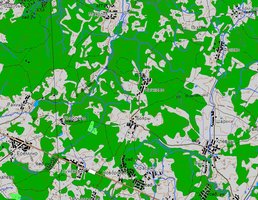 Тип воинского захоронения БМТип воинского захоронения БМТип воинского захоронения БМТип воинского захоронения БМТип воинского захоронения БМТип воинского захоронения БМТип воинского захоронения БМТип воинского захоронения БМТип воинского захоронения БМБоевые действия 2МВБоевые действия 2МВБоевые действия 2МВБоевые действия 2МВБоевые действия 2МВБоевые действия 2МВБоевые действия 2МВБоевые действия 2МВБоевые действия 2МВДата захоронения 1943Дата захоронения 1943Дата захоронения 1943Дата захоронения 1943Дата захоронения 1943Дата захоронения 1943Дата захоронения 1943Дата захоронения 1943Дата захоронения 1943Дата установки памятника 1960Дата установки памятника 1960Дата установки памятника 1960Дата установки памятника 1960Дата установки памятника 1960Дата установки памятника 1960Дата установки памятника 1960Дата установки памятника 1960Дата установки памятника 1960Дата установки знака —Дата установки знака —Дата установки знака —Дата установки знака —Дата установки знака —Дата установки знака —Дата установки знака —Дата установки знака —Дата установки знака —Количество похороненныхКоличество похороненныхКоличество похороненныхКоличество похороненныхКоличество похороненныхИз нихИз нихИз нихИз нихИз нихИз нихИз нихИз нихИз нихИз нихИз нихКоличество похороненныхКоличество похороненныхКоличество похороненныхКоличество похороненныхКоличество похороненныхизвестныхизвестныхнеизвестныхнеизвестныхвоеннослу-жащихвоеннослу-жащихучастников сопротивле-нияучастников сопротивле-нияучастников сопротивле-нияжертв войнывоенноплен-ных7777700777700000Описание захоронения Охранная зона (границы захоронения) 3х2м. Бетонный обелиск высотой 1,5м. Ограждение деревянноеОписание захоронения Охранная зона (границы захоронения) 3х2м. Бетонный обелиск высотой 1,5м. Ограждение деревянноеОписание захоронения Охранная зона (границы захоронения) 3х2м. Бетонный обелиск высотой 1,5м. Ограждение деревянноеОписание захоронения Охранная зона (границы захоронения) 3х2м. Бетонный обелиск высотой 1,5м. Ограждение деревянноеОписание захоронения Охранная зона (границы захоронения) 3х2м. Бетонный обелиск высотой 1,5м. Ограждение деревянноеОписание захоронения Охранная зона (границы захоронения) 3х2м. Бетонный обелиск высотой 1,5м. Ограждение деревянноеОписание захоронения Охранная зона (границы захоронения) 3х2м. Бетонный обелиск высотой 1,5м. Ограждение деревянноеОписание захоронения Охранная зона (границы захоронения) 3х2м. Бетонный обелиск высотой 1,5м. Ограждение деревянноеОписание захоронения Охранная зона (границы захоронения) 3х2м. Бетонный обелиск высотой 1,5м. Ограждение деревянноеОписание захоронения Охранная зона (границы захоронения) 3х2м. Бетонный обелиск высотой 1,5м. Ограждение деревянноеОписание захоронения Охранная зона (границы захоронения) 3х2м. Бетонный обелиск высотой 1,5м. Ограждение деревянноеОписание захоронения Охранная зона (границы захоронения) 3х2м. Бетонный обелиск высотой 1,5м. Ограждение деревянноеОписание захоронения Охранная зона (границы захоронения) 3х2м. Бетонный обелиск высотой 1,5м. Ограждение деревянноеОписание захоронения Охранная зона (границы захоронения) 3х2м. Бетонный обелиск высотой 1,5м. Ограждение деревянноеОписание захоронения Охранная зона (границы захоронения) 3х2м. Бетонный обелиск высотой 1,5м. Ограждение деревянноеОписание захоронения Охранная зона (границы захоронения) 3х2м. Бетонный обелиск высотой 1,5м. Ограждение деревянноеОписание захоронения Охранная зона (границы захоронения) 3х2м. Бетонный обелиск высотой 1,5м. Ограждение деревянноеОписание захоронения Охранная зона (границы захоронения) 3х2м. Бетонный обелиск высотой 1,5м. Ограждение деревянноеОписание захоронения Охранная зона (границы захоронения) 3х2м. Бетонный обелиск высотой 1,5м. Ограждение деревянноеОписание захоронения Охранная зона (границы захоронения) 3х2м. Бетонный обелиск высотой 1,5м. Ограждение деревянноеОписание захоронения Охранная зона (границы захоронения) 3х2м. Бетонный обелиск высотой 1,5м. Ограждение деревянноеОписание захоронения Охранная зона (границы захоронения) 3х2м. Бетонный обелиск высотой 1,5м. Ограждение деревянноеОписание захоронения Охранная зона (границы захоронения) 3х2м. Бетонный обелиск высотой 1,5м. Ограждение деревянноеОписание захоронения Охранная зона (границы захоронения) 3х2м. Бетонный обелиск высотой 1,5м. Ограждение деревянноеОписание захоронения Охранная зона (границы захоронения) 3х2м. Бетонный обелиск высотой 1,5м. Ограждение деревянноеОписание захоронения Охранная зона (границы захоронения) 3х2м. Бетонный обелиск высотой 1,5м. Ограждение деревянноеОписание захоронения Охранная зона (границы захоронения) 3х2м. Бетонный обелиск высотой 1,5м. Ограждение деревянноеОписание захоронения Охранная зона (границы захоронения) 3х2м. Бетонный обелиск высотой 1,5м. Ограждение деревянноеОписание захоронения Охранная зона (границы захоронения) 3х2м. Бетонный обелиск высотой 1,5м. Ограждение деревянноеОписание захоронения Охранная зона (границы захоронения) 3х2м. Бетонный обелиск высотой 1,5м. Ограждение деревянноеОписание захоронения Охранная зона (границы захоронения) 3х2м. Бетонный обелиск высотой 1,5м. Ограждение деревянноеОписание захоронения Охранная зона (границы захоронения) 3х2м. Бетонный обелиск высотой 1,5м. Ограждение деревянноеОписание захоронения Охранная зона (границы захоронения) 3х2м. Бетонный обелиск высотой 1,5м. Ограждение деревянноеОписание захоронения Охранная зона (границы захоронения) 3х2м. Бетонный обелиск высотой 1,5м. Ограждение деревянноеОписание захоронения Охранная зона (границы захоронения) 3х2м. Бетонный обелиск высотой 1,5м. Ограждение деревянноеОписание захоронения Охранная зона (границы захоронения) 3х2м. Бетонный обелиск высотой 1,5м. Ограждение деревянноеОписание захоронения Охранная зона (границы захоронения) 3х2м. Бетонный обелиск высотой 1,5м. Ограждение деревянноеОписание захоронения Охранная зона (границы захоронения) 3х2м. Бетонный обелиск высотой 1,5м. Ограждение деревянноеОписание захоронения Охранная зона (границы захоронения) 3х2м. Бетонный обелиск высотой 1,5м. Ограждение деревянноеОписание захоронения Охранная зона (границы захоронения) 3х2м. Бетонный обелиск высотой 1,5м. Ограждение деревянноеОписание захоронения Охранная зона (границы захоронения) 3х2м. Бетонный обелиск высотой 1,5м. Ограждение деревянноеОписание захоронения Охранная зона (границы захоронения) 3х2м. Бетонный обелиск высотой 1,5м. Ограждение деревянноеОписание захоронения Охранная зона (границы захоронения) 3х2м. Бетонный обелиск высотой 1,5м. Ограждение деревянноеОписание захоронения Охранная зона (границы захоронения) 3х2м. Бетонный обелиск высотой 1,5м. Ограждение деревянноеОписание захоронения Охранная зона (границы захоронения) 3х2м. Бетонный обелиск высотой 1,5м. Ограждение деревянноеОписание захоронения Охранная зона (границы захоронения) 3х2м. Бетонный обелиск высотой 1,5м. Ограждение деревянноеОписание захоронения Охранная зона (границы захоронения) 3х2м. Бетонный обелиск высотой 1,5м. Ограждение деревянноеОписание захоронения Охранная зона (границы захоронения) 3х2м. Бетонный обелиск высотой 1,5м. Ограждение деревянноеОписание захоронения Охранная зона (границы захоронения) 3х2м. Бетонный обелиск высотой 1,5м. Ограждение деревянноеОписание захоронения Охранная зона (границы захоронения) 3х2м. Бетонный обелиск высотой 1,5м. Ограждение деревянноеОписание захоронения Охранная зона (границы захоронения) 3х2м. Бетонный обелиск высотой 1,5м. Ограждение деревянноеОписание захоронения Охранная зона (границы захоронения) 3х2м. Бетонный обелиск высотой 1,5м. Ограждение деревянноеОписание захоронения Охранная зона (границы захоронения) 3х2м. Бетонный обелиск высотой 1,5м. Ограждение деревянноеОписание захоронения Охранная зона (границы захоронения) 3х2м. Бетонный обелиск высотой 1,5м. Ограждение деревянноеОписание захоронения Охранная зона (границы захоронения) 3х2м. Бетонный обелиск высотой 1,5м. Ограждение деревянноеОписание захоронения Охранная зона (границы захоронения) 3х2м. Бетонный обелиск высотой 1,5м. Ограждение деревянноеОписание захоронения Охранная зона (границы захоронения) 3х2м. Бетонный обелиск высотой 1,5м. Ограждение деревянноеОписание захоронения Охранная зона (границы захоронения) 3х2м. Бетонный обелиск высотой 1,5м. Ограждение деревянноеОписание захоронения Охранная зона (границы захоронения) 3х2м. Бетонный обелиск высотой 1,5м. Ограждение деревянноеОписание захоронения Охранная зона (границы захоронения) 3х2м. Бетонный обелиск высотой 1,5м. Ограждение деревянноеОписание захоронения Охранная зона (границы захоронения) 3х2м. Бетонный обелиск высотой 1,5м. Ограждение деревянноеОписание захоронения Охранная зона (границы захоронения) 3х2м. Бетонный обелиск высотой 1,5м. Ограждение деревянноеОписание захоронения Охранная зона (границы захоронения) 3х2м. Бетонный обелиск высотой 1,5м. Ограждение деревянное№ п/п№ п/пвоинское звание воинское звание фамилияимяотчествогод рождениягод рожденияместо рожденияместо службы, должностьдата гибелиПричи на гибелиКате гория погиб шегоместо захо роне ниядополнительная информацияместо призыва дополнительная информация о месте захоронениядополнительная информация о месте захоронениядополнительная информация о месте захоронениядополнительная информация о месте захоронения